 ZLÍNSKÝ KRAJSKÝ  FOTBALOVÝ  SVAZ 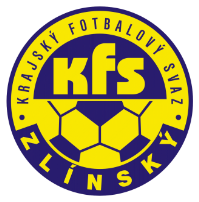 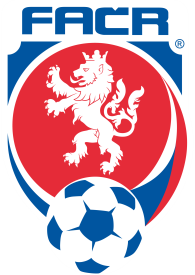 Hradská 854, 760 01 ZLÍN       Tel: 577 019 393Email: lukas@kfszlin.cz  
__________________________________________________________________________DK Zlínského KFS dle § 89 odst. 2 písm. a) zahajuje disciplinární řízeníPříjmení a jméno	     ID			   Klub			číslo utkáníSuchý Marek 		 95040948		Ludkovice		2018720A3C1706Flasar Bronislav	95060769		Drslavice		2018720A3C1704Kiza Jiří		90070499		Příluky		2018720A3B1704Kašpar Adam		89031219		Hovězí			2018720A3A1707Fojtík Alois		91021961		Slavičín B		2018720A3A1706Haničák Roman	85061328		Halenkov		2018720A3A1704Sviták Martin		80020931		Semetín		2018720A3A1701Kořínek Martin	94101388		Buchlovice		2018720A2B1703Orság Michal		89020088		Hrachovec		2018720A2A1707Polách Lukáš		89021064		Val. Příkazy		2018720A2A1701Novák Patrik		92080809		Brumov B		2018720A2A1701Žáček Ondřej		92021328		SK Baťov		2018720A1A1706Pavelka David		93120567		Holešov		2018720A1A1706Vasiljev Edvard	99051841		Morkovice		2018720A1A1704Tkadlec Tomáš	00010426		Brumov		2018720C1A1606Zasedání DK Zl KFS proběhne ve středu 10.4.2019 v 16.30 hodin									Zdeněk Kadlček									předseda DK Zl KFSPříjmení, jménoID   klubpočet ŽKFojtů Radek97091491Kateřinice12 ŽKMenšík Michal82121107Chropyně8 ŽKLanda Jiří91111091Choryně8 ŽKNovosad Jan87030611Prlov8 ŽKSkovajsík Tomáš94072097Kunovice8 ŽKOrság Michal89020088Hrachovec8 ŽKKřenek Petr 92090958Viče8 ŽKHamrlík Jan03010124Lužkovice8 ŽKDvorník Rostislav91092017Ludkovice4 ŽKHorák Michal94031101Uh. Ostroh4 ŽKNožička Martin98020323Zlechov4 ŽKHolman David00100381SK Baťov4 ŽKKusenda Pavel88051970Tlumačov4 ŽKHruboň Adam99071672Lidečko4 ŽKČelůstka Patrik83080385Příluky4 ŽKCapil Marek94121662Poličná4 ŽKKrchňáček Pavel90090950Dol.Němčí4 ŽKZýbal Ondřej89090948Osvětimany4 ŽKBřezina Pavel89101620Ořechov4 ŽKKrchňáček Martin89040733Dol.Němčí4 ŽKHorák Pavel82050294Žalkovice4 ŽKSmilek Martin97060352Kateřinice4 ŽKTrčka Viktor99010649Vlachovice4 ŽKGorčík Tomáš97090927Bojkovice4 ŽKMarek Tomáš80021121Poličná4 ŽKChovanec Marek95080940Brumov4 ŽKOndroušek David96031491Bystřice p/H.4 ŽKDavid Lukáš92091267Juřinka4 ŽK Juřica David92101767Brumov4 ŽKJanda Jaroslav01081118Podlesí4 ŽKŠvec Jan90020996Podlesí4 ŽKTrnavský Jan90040594Val. Klobouky4 ŽKUrbánek Libor00051388Šumice4 ŽKMrlina Daniel00020910Kateřinice4 ŽKŠipka Adam03091014Hluk4 ŽKŠevčík František00101492Kelč4 ŽKMedek Filip01021029SK Baťov4 ŽKTvrdoň Pavel97021391Choryně4 ŽK